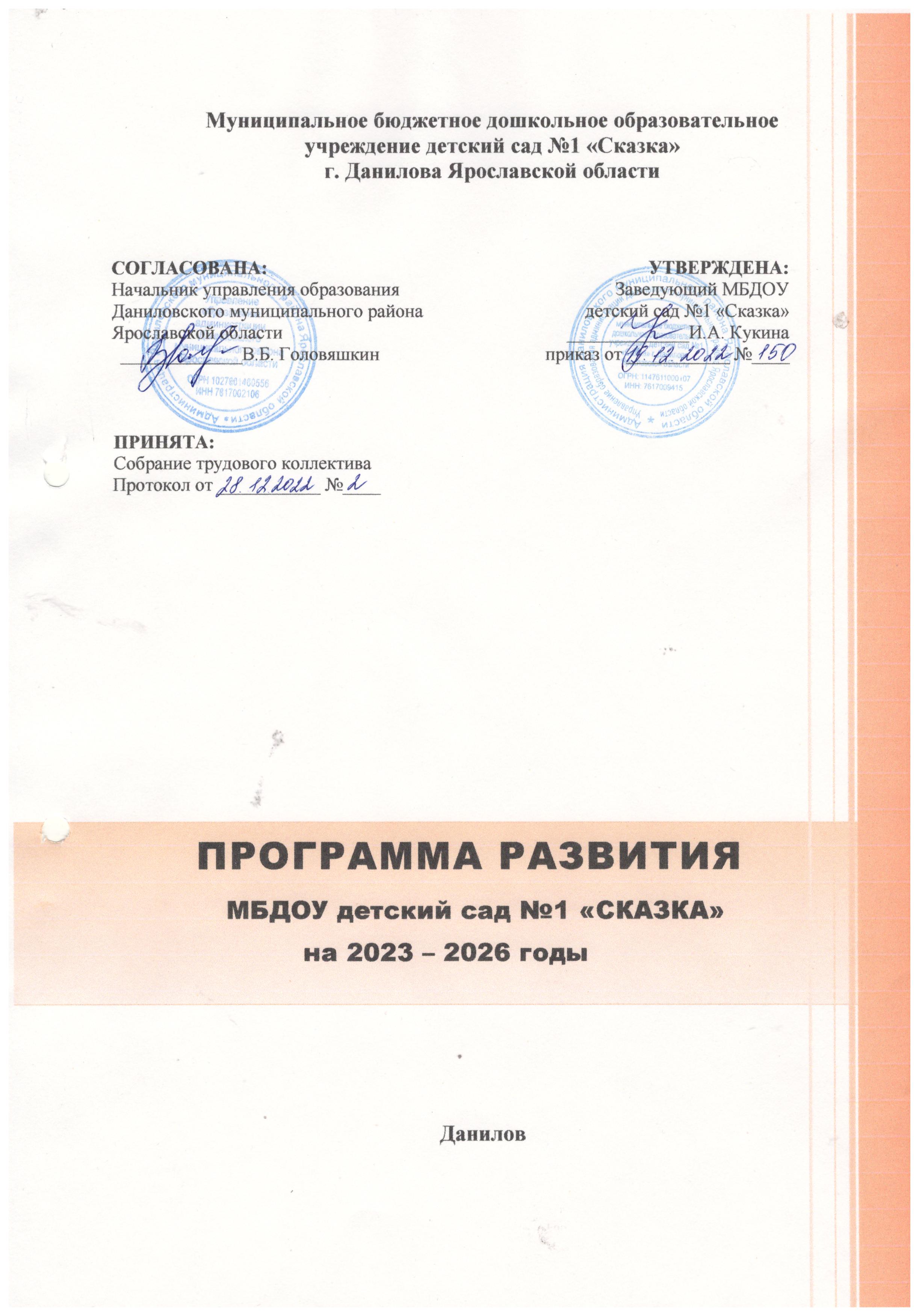 СОДЕРЖАНИЕВВЕДЕНИЕПаспорт Программы развития на период 2023-2026 гг. РАЗДЕЛ I. ХАРАКТЕРИСТИКА ТЕКУЩЕГО СОСТОЯНИЯ ДОУ1.1. Общая характеристика ДОУОсновные сведенияХарактеристика географических и социокультурных показателейОбеспечение безопасности жизни и деятельности 1.2. Условия осуществления образовательного процесса1.2.1. Цели, задачи. Социальный заказ1.2.2. Программное обеспечение ДОУ1.2.3. Организация предметной образовательной среды 1.2.4. Кадровый потенциал 1.3. Особенности воспитательно-образовательного процесса1.3.1. Организация питания1.3.2. Охрана и укрепление здоровья1.3.3. Социальный статус семей воспитанников1.3.4. Структура управления.  Общественное самоуправление1.3.5. Социальное партнерство учреждения1.4. Результаты деятельности ДОУ1.4.1. Достижения ДОУ1.4.2. Реализация годового плана работы1.4.3. Образовательные результаты воспитанников 1.4.4. Работа ДОУ с родителями воспитанников1.5.  Финансовые ресурсы1.6.  ВыводРАЗДЕЛ II. КОНЦЕПЦИЯ  РАЗВИТИЯ  ДОУРАЗДЕЛ III. КЛЮЧЕВЫЕ ОРИЕНТИРЫ  ПРОГРАММЫ3.1. Миссия, цель, задачи, целевые группы3.2. Этапы реализации и ожидаемые результатыРАЗДЕЛ IV. ПЕРСПЕКТИВЫ И РИСКИ РЕАЛИЗАЦИИ ПРОГРАММЫРАЗДЕЛ V. ОЖИДАЕМЫЕ РЕЗУЛЬТАТЫ  РЕАЛИЗАЦИИ ПРОГРАММЫПРИЛОЖЕНИЯВВЕДЕНИЕАктуальность разработки Программы развития МБДОУ детский сад №1 «Сказка» обусловлена изменениями в государственно-политическом устройстве и социально-экономической жизни страны.Важной задачей является усиление воспитательного потенциала дошкольного учреждения, обеспечение индивидуализированного психолого- педагогического сопровождения каждого воспитанника.Программа развития МБДОУ детский сад №1 «Сказка» на 2023-2026 гг. разработана в соответствии с целями реализации государственной образовательной политики Российской Федерации в области образования и является управленческим документом, определяющим перспективы и пути развития учреждения на среднесрочную перспективу.Статья 28 Федерального закона «Об образовании в Российской Федерации» относит к компетенции образовательной организации разработку и утверждение по согласованию с учредителем программы развития образовательной организации. Программа развития является обязательным локальным актом, наличие которого в образовательной организации закреплено законодательно. Программа развития – локальный акт образовательной организации, определяющий стратегические направления развития образовательной организации на среднесрочную перспективу. Программа, как управленческий документ развития образовательной организации определяет ценностно-смысловые, целевые, содержательные и результативные приоритеты развития, задает основные направления эффективной реализации государственного задания. Программа, как проект перспективного развития ОУ призвана:обеспечить достижение целевых показателей Государственной программой Российской Федерации «Развитие образования» на срок 2018 - 2025 годы (утвержденной постановлением Правительства РоссийскойФедерации от 26 декабря 2017 г. № 1642) и стратегических целей Национального проекта «Образование» в деятельности ОО;обеспечить качественную реализацию государственного задания и всесторонне удовлетворение образовательных запросов субъектов образовательных отношений;консолидировать усилия всех заинтересованных субъектов образовательных отношений и социального окружения ОУ для достижения целей Программы.В основу реализации Программы положен современный программно- проектный метод, сочетающий управленческую целенаправленность деятельности администрации и творческие инициативы образовательных организаций. Выполнение государственного задания происходит в рамках направлений, представляющих комплекс взаимосвязанных задач и мероприятий, нацеленных на обеспечение доступности качественного образования в соответствии с показателями эффективности работы образовательного учреждения. Инициативы со стороны педагогического коллектива по реализации Программы оформляются как педагогические проекты. Результатом работы ОУ по направлениям является повышение эффективности работы образовательной организации, результатом реализации инициативных проектов – высокий уровень удовлетворенности общества качеством образования.Основными приоритетами развития дошкольного образования в национальной образовательной инициативе названы:Внедрение новых методов воспитания и развития, образовательных технологий, обеспечивающих освоение воспитанниками ООП ДОО. Повышение их мотивации вовлечённости в образовательный процесс.Формирование эффективной системы выявления, поддержки и развития способностей и талантов у детей, основанной на принципахсправедливости, всеобщности и направленной на самоопределение и профессиональную ориентацию всех обучающихся.Создание условий для раннего развития детей в возрасте до трёх лет, реализация программы психолого-педагогической, методической и консультативной помощи родителям детей, получающих дошкольное образование в семье.Создание к 2024 году современной и безопасной цифровой образовательной среды, обеспечивающей высокое качество и доступность образования всех видов и уровней.Внедрение национальной системы профессионального роста педагогических работников, охватывающей не менее 50 процентов педагогов образовательных организаций.Создание условий для развития наставничества, поддержки общественных инициатив и проектов, в том числе в сфере добровольчества (волонтёрства).Проблема качества дошкольного образования в последние годы приобрела не только актуальный, но и значимый характер. В современных условиях реформирования образования, ДОУ представляет собой открытую и развивающуюся систему. Основным результатом ее жизнедеятельности должно стать успешное взаимодействие с социумом, осваивая которое дошкольное образовательное учреждение становится мощным средством социализации личности. Особую значимость, в связи с этим, приобретает планирование работы образовательного учреждения.Необходимость введения данной программы, также обусловлена пересмотром содержания образования в ДОУ, разработкой и внедрением новых подходов и педагогических технологий.Мониторинг запросов родителей в сфере образования и воспитания показал, что родители недостаточно информированы о формах взаимодействия ДОУ и семьи, и по мере возможности принимают участие в совместных мероприятиях. Причем степень их участия прямо пропорциональна степени их информированности и заинтересованности. Наиболее полезными формами совместной работы, с точки зрения родителей, являются: индивидуальные консультации и помощь семье, практические семинары, родительские собрания с открытыми показами мероприятий, совместные с родителями игровые мероприятия. В ходе сотрудничества, примерно большая часть родителей хотели бы повысить степень своей компетентности в знаниях о своем ребенке.Разрабатывая пути обновления образовательного процесса, учитывались запросы родителей, интересы детей, профессиональные возможности педагогов.Необходимость расширения спектра дополнительных образовательных услуг, по запросу родителей (законных представителей) детей, так же предусмотрена в обновленной Программе развития ДОУ, так как дети должны быть вовлечены в различные виды деятельности, творческие занятия, спортивные мероприятия, в ходе которых они, накапливая эмоционально - чувственный опыт учатся придумывать, сочинять, понимать и осваивать новое быть открытыми и способными выражать собственные мысли, уметь принимать решения и помогать друг другу.Исходя из выше сказанного, Программа развития предполагает проектную деятельность, которая отражает приоритетные направления развития учреждения. В целом она носит инновационный характер и направлена на развитие, а не только функционирование образовательного учреждения.Программа развития ДОУ является нормативной моделью совместной деятельности всех субъектов образовательного процесса: администрации образовательного учреждения, педагогических работников, воспитанников и их родителей, социальных партнеров по совместной реализации образовательных программ, учредителя. Программа развития ДОУ как инструмент стратегического управления направлена на:определение факторов, затрудняющих реализацию образовательной деятельности ДОУ, и факторов, представляющих большие возможности для достижения поставленных целей развития ДОУ;построение целостной концептуальной модели будущего дошкольного учреждения, ориентированного на обеспечение равных возможностей для полноценного развития каждого ребенка в период дошкольного детства в образовании, развитии, поддержании и укреплении здоровья, а также на оказание качественной коррекционной помощи детям, имеющим нарушения в речевом развитии, совместная деятельность с родителями (законными представителями) детей;определение направлений и содержания инновационной деятельности учреждения;формирование сбалансированного ресурсного (нормативно-правового, научно-методического, кадрового и финансового) обеспечения, сопряжение его с целями и действиями деятельности ДОУ;обеспечение условий для непрерывного повышения профессионализма всех субъектов образовательной и коррекционно-образовательной деятельности ДОУ.Программа развития, способствуя формированию современного образовательного пространства ДОУ, не только определяет основные задачи образовательного учреждения на данном этапе, но и поможет выстроить концепцию развития, разработать проблемные направления, стратегические линии на будущее.          Являясь одним из ключевых элементов нормативной системы управления образовательным учреждением, Программа развития имеет свою специфику и отличительные особенности. В ее структуру входят: анализ факторов, влияющих на состояние и изменение образовательной системы учреждения; анализ сильных и слабых сторон, возможностей и ограничений; проблемно-ориентированный анализ; цели и ожидаемые результаты Программы развития образовательного учреждения; действия по реализации целей; план-график реализации Программы развития; проект сметы расходов, мониторинг достижения планируемых результатов. Результатом проектной деятельности по реализации задач Программы развития должны стать существенные изменения образовательном процессе в целом – это изменения в целях, структуре, технологиях, кадрах, условиях и пр.Таким образом, разработка Программы развития образовательного учреждения в современных условиях достаточно актуальна, т.к. Программа развития - инновационный механизм, который призван помочь образовательному учреждению провести модернизацию своей образовательной деятельности в соответствии с установленными государственными, региональными и муниципальными требованиями к результатам образовательной деятельности.Авторы Программы развития оставляют за собой право вносить изменения и дополнения в содержание документа с учетом возможных законодательных изменений, финансовых корректировок и на основе ежегодного анализа хода реализации мероприятий по развитию учреждения.ПАСПОРТ ПРОГРАММЫ РАЗВИТИЯ на период 2023-2026 гг.РАЗДЕЛ I. ХАРАКТЕРИСТИКА ТЕКУЩЕГО СОСТОЯНИЯ ДОУОбщая характеристика ДОУ1.1.1.    Основные сведенияНаименование учреждения: муниципальное бюджетное дошкольное образовательное учреждение детский сад №1 «Сказка» г Данилова Ярославской области, (МБДОУ детский сад №1 «Сказка» г. Данилова Ярославской областиТип: бюджетноеДата основания и открытия:зарегистрировано в налоговом органе 30.01.2014 год;введено в эксплуатацию 27.08.2014 г. распоряжением главы г. Данилов;открыто для функционирования с 08.09.2014 г.Учредительные документы:Лицензия Департамента образования Ярославской области на осуществление образовательной деятельности Серия 76Л02 № 0000306 от 30.04.2015г, регистрационный № 36/16. Приложение № 1 к лицензии на осуществление образовательной деятельности серия 76П01 № 0002976, от 30.04.2015 г. Лицензией предоставляется право оказывать образовательные услуги по реализации образовательных программ по видам образования и по подвидам дополнительного образования для детей и взрослых.Свидетельство о постановке на учет российской организации в налоговом органе по месту ее нахождения от 13.02.2014г.  Серия 76 № 002768411.Свидетельство о внесении записи в Единый государственный реестр юридических лиц от 13.02.2014 Серия 76 № 002761784.Выписка из единого государственного реестра прав на недвижимое имущество от 26.12.2014 № 76-76-03/009/2014-128.Устав МБДОУ детский сад №1 «Сказка» г Данилова Ярославской области, (МБДОУ детский сад №1 «Сказка» г. Данилова Ярославской области утвержден приказом управления образования администрации Даниловского района Ярославской области  от 04.12.2015 г. № 669Фамилия, имя, отчество руководителя/заведующего: Кукина Ирина Александровна.Юридический и фактический адрес:   152070,  Ярославская область, г. Данилов,ул. Циммервальда, д 70А.Телефон: Тел.: 8(48538) 5-03-02;  e-mail: skazka_dan@mail.ruУчредитель дошкольного учреждения: администрация Ростовского муниципального района, от имени которого функции и полномочия Учредителя выполняет управление образования администрации Ростовского муниципального района Ярославской области.   1.1.2. Характеристика географических и социокультурных показателейМБДОУ детский сад № 1 «Сказка» расположено в жилом районе города вдали от производящих предприятий и торговых мест. Здание Детского сада построено по типовому проекту, на улице Циммервальда.Территория детского сада имеет ограждение и разбита на следующие участки:Спортивная площадка;7 прогулочных участков, соответствующих СанПиН, оборудованных малыми архитектурными формами;Хозяйственная зона.Растительный покров разнообразен, благоустроен цветниками и кустарниками. Ветровой режим и шумовой фон на игровых прогулочных участках умеренный.Общая площадь территории ДОУ, составляет 1701 кв. м., из них площадь помещений, используемых непосредственно для нужд образовательного процесса, 867  кв. м.Современное двухэтажное здание предполагает 7 групповых ячеек с наличием буфетной комнаты; спортивным и музыкальным залами, кабинетом узких специалистов; оборудованными пищеблоком, прачечной и медицинским блоком. Площадь здания – 1701,9 м2.Детский сад имеет холодное и горячее водоснабжение, центральное отопление. Детский сад не имеет площадей, сданных в аренду.МБДОУ функционирует в режиме пятидневной рабочей недели с двумя выходными днями. Время пребывания детей - с 7.00 до 19.00 (12 часов).Правила приема в МБДОУ разработаны в соответствии с Федеральным законом «Об образовании в Российской Федерации» от 29.12.2012 № 273-ФЗ, приказом Минобрнауки России от 08.04.2014 № 293 с изменениями и дополнениями от 21.01.2019 «Об утверждении Порядка приема на обучение по образовательным программам дошкольного образования» и «Правилами приема детей в МБДОУ детский сад №1 «Сказка», составленными в соответствии с Положением о комплектовании муниципальных бюджетных дошкольных образовательных организаций Даниловского МР.Образовательные учреждения микрорайона, их тип.- МОУ СОШ №1,  2, 12 - ближайшая школа, расположенная в микрорайоне;- ДЮСШ №1 – детская юношеская спортивная школа;- МДОУ № «Солнышко», № 7 «Улыбка», «Малыш».1.1.3. Обеспечение безопасности жизни и деятельности детейВ детском саду систематически отслеживается:состояние оборудования, мебели и игрушек в групповых ячейках;режим освещения в игровых ячейках и кабинетах;санитарное состояние всех помещений МДОУ и его территории;соблюдение режимных моментов, организация двигательного режима.Приняты меры по обеспечению условий безопасного пребывания детей в образовательном учреждении. Оборудована АПС, оформлены договоры с соответствующей организацией, имеются первичные средства пожаротушения. Издан приказ об обеспечении пожарной безопасности и назначении ответственных лиц, утверждены инструкции действий при возникновении пожара, список лиц, осуществляющих инструктаж и практические занятия по отработке плана эвакуации. Имеется паспорт антитеррористической защищенности детского сада, паспорт дорожной безопасности, декларация пожарной безопасности. Проводятся учебные эвакуации людей из МДОУ.Установлена  кнопка тревожной сигнализации и 12 видеокамер. В МБДОУ организован пропускной режим, ведётся контроль за лицами, заходящими на территорию и в помещение  образовательной организации. В ночное время территория МДОУ освещена и регулярно осматривается на предмет безопасности, подъездные пути закрыты. В выходные, праздничные дни  и ночное время охрана детского сада осуществляется силами штатных сторожей. В целях предупреждения несчастных случаев с воспитанниками в образовательном учреждении проводится комплекс профилактических мероприятий: беседы, занятия, консультации со всеми субъектами образовательного пространства.Медицинский кабинет оснащён необходимым медицинским оборудованием, имеется санитарно-эпидемиологическое заключение на медицинскую деятельностьЕжегодно учреждение проходит проверку готовности к новому учебному году без замечаний. В 2022 году учреждение прошло проверку по охране труда и получило заключение   Госпожнадзора, в 2018 – успешно пройдена проверка Департамента образования Ярославской области, в 2021 году получено заключение Роспотребнадзора.Условия осуществления образовательного процесса1.2.1. Цели, задачи. Социальный заказ Социальный заказ на услуги детского сада направлен на развитие личности ребенка с учетом его психофизического состояния и индивидуально-типологических возможностей, а также на подготовку ребенка к школе.Основная цель «Создание единого пространства «семья – детский сад», в котором всем участникам образовательного процесса будет уютно, интересно, безопасно и полезно» достигнута.           Образовательная деятельность ведется на основании утвержденной основной образовательной программы дошкольного образования, которая составлена в соответствии с ФГОС дошкольного образования, с учетом примерной образовательной программы дошкольного образования, санитарно-эпидемиологическими правилами и нормативами, с учетом недельной нагрузки.     Наша «Основная образовательная программа дошкольного образования» разработана на основе ФГОС ДО, Примерной основной образовательной программы, в соответствии с Федеральным законом «Об образовании в Российской Федерации», одобренной решением федерального учебно-методического объединения по общему образованию (протокол от 20 мая 2015 г. № 2/15), а также    использовали некоторые разделы Примерной общеобразовательной программы дошкольного образования «От рождения до школы», под редакцией Н. Е. Вераксы, Т. С. Комаровой, М. А. Васильевой.Целевые ориентиры основной образовательной программы (ООП) выступают основаниями преемственности дошкольного и начального образования. При соблюдении требований к условиям реализации программы настоящие целевые ориентиры предполагают формирование у детей дошкольного возраста предпосылок учебной деятельности на этапе завершения ими дошкольного образования.            Для обеспечение условий для дошкольного образования детей дошкольного возраста с задержкой психического развития с учетом их индивидуально-типологических особенностей и особых образовательных потребностей реализуется адаптированная основная образовательная программадля детей  с задержкой психического развития. Нами используются парциальные программы:	1. Программа «Приключение будущих первоклассников» 6-7 лет Н.Ю. Куражева «Цветик-семицветик»2. И.А. Лыкова «Цветные ладошки» Парциальная программа художественно-эстетического развития детей 2-7 лет в изобразительной деятельности3. Бережнова О.В., Бойко В.В. Парциальная программа физического развития детей 3-7 лет «Малыши Крепыши»4. Белоусова Р.Ю. Парциальная программа духовно-нравственного воспитания детей 5–7 лет «С чистым сердцем»5. И.А. Лыкова Парциальная образовательная программа для детей дошкольного возраста «Мир без опасности»     В нашем дошкольном учреждении предоставлены дополнительные образовательные услуги в виде кружковой работы в целях активизации развивающих видов деятельности.Программы дополнительного образования направлены на развитие:познавательных способностей дошкольников на основе соответствующих кружков дополнительного образования познавательно-речевого, познавательно-исследовательского направления «Будущий первоклассник», умственных способностей естественнонаучной направленности «Ментальная арифметика», «Мои первые механизмы»духовно-нравственное направление на основе соответствующего кружка  дополнительного образования «Музей «Русская изба» в гости приглашает» Цель дополнительной общеразвивающей программы: создание условий для развития личности ребенка путем включения ее в многообразную деятельность мини-музея. физических способностей на основе соответствующего кружка  дополнительного образования «Волшебные ступеньки»    Работа кружков,  проходит один раз в неделю от 20-30 минут (в зависимости от возраста детей) в виде различных интеллектуально-развивающих игр, продуктивной деятельности. Обучение детей осуществляется в единой системе общего и дополнительного образования на основе взаимосвязи, объединяя усилия педагога-психолога, воспитателей, узких специалистов, родителей.       ДОУ создает условия для реализации гарантированного гражданам Российской Федерации права на получение общедоступного и бесплатного дошкольного образования.      Основу организации образовательной деятельности во всех группах составляет комплексно-тематический принцип планирования с ведущей игровой деятельностью.         Решение программных задач осуществляется в течение всего пребывания детей в детском саду в разных формах совместной деятельности взрослых и детей и в самостоятельной детской деятельности.1.2.3. Организация предметной образовательной среды     Созданная материально-техническая база и предметно-развивающая среда МБДОУ соответствуют всем санитарно-гигиеническим требованиям.        Познавательное и социально-личностное развитие ребенка осуществляется в групповых комнатах, где есть центры:речевого развития – детские книги с учетом возраста, игрушки для обыгрывания литературных  произведений, иллюстрации к детским произведениям, иллюстрации по обобщающим понятиям (овощи, фрукты), сюжетные картинки, подборки иллюстраций по темам: времена года, семья, животные птицы;музыкального  развития – музыкальные игрушки, магнитофон, детские  музыкальные  инструменты (бубен, колокольчики, погремушки,  барабан, дудочка, металлофон, деревянные ложки, гармошка, маракасы), фотографии детских композиторов,  аудиозаписи: детские песни, сказки, звуки природы;познавательного развития – самообучающие или составные игрушки требующие соотнесения размеров, форм, цветов разных деталей,  геометрические плоскостные фигуры и объемные формы (фар, куб, круг, квадрат), картинки с изображением последовательности событий,  предметные и сюжетные картинки (одежда, посуда,  овощи), мелкая и крупная геометрическая мозаика, матрешки 3- х,  4 – х составные, пирамидки на конусной основе из уменьшающихся по размеру колец, сборные – разборные игрушки, наборы разрезных картинок, материалы на развитие мелкой моторики (бусы, шнуровки), вкладыши геометрических фигур животных, игрушек, настольно – печатные игры, кубики с предметными картинками, набор для забивания «молоточек», парные картинки, магнитная доска, магнитный мольберт;конструирования -  ландшафтный стол с наполнением, мягкие крупные модули, фигурки для обыгрывания построек (домашние животные, насекомые, динозавры), настольный деревянный конструктор;центр природы – природный материал (шишки, каштаны, перышки, ракушки, камушки),  комнатные растения, календарь природы по временам года, витаминный огород (выращивание зеленого лука), материалы для развития трудовых навыков (лейки, лопатки), иллюстрации с изображением деревьев, кустарников, цветов, иллюстрации с изображением зверей (домашних, диких, насекомых, птиц), серии тематических картин «Времена года», «Животные и их детеныши»,  «Обитатели леса» и др;центр театра – театр настольный, пальчиковый, игрушки-забавы, маски и шапочки животных;центр физического развития – оборудование для ходьбы:  массажные дорожки, мячи, скакалки, кегли, кольцебросс, султанчики, флажки;центр художественно – эстетического развития: альбомные листы для рисования, карандаши, фломастеры, трафареты, восковые мелки, пастель,  гуашь, пластилин, кисти;центр игры – детская мягкая мебель, стол для парикмахерской, кухня, обеденные столики и стулья для кукол, магазин, гараж, парковка, стройка, кроватки для кукол, коляски, каталки, большие машины и др.       Во всех группах детского сада созданы условия для разнообразных видов активной деятельности детей – игровой, познавательной, трудовой, творческой и исследовательской.  Группы имеют достаточное количество игрушек, настольных игр и пособий в соответствии с возрастными особенностями детей. Эстетическое оформление групповых комнат способствует благоприятному психологическому климату, эмоциональному благополучию детей.        Дополнительное образование «Русская изба» осуществляется в музее детского сада «Русская изба».     Двигательная деятельность осуществляется в физкультурном зале, на спортивной площадке,  на групповых участках и  на территории детского сада.       Коррекционная работа осуществляется в кабинете учителя-логопеда, педагога-психолога, спальнях, оборудованных специальной учебной мебелью и логопедическим зеркалом и медицинском кабинете.       Занятия по дополнительному образованию физкультурно-оздоровительной направленности «Веселые ступеньки» проводятся в холе ДОУ во второй половине дня.     Занятия по дополнительному образованию по программе «Ментальная арифметика»  проводятся в методическом кабинете   ДОУ во второй половине дня.      Программно-методическое обеспечение педагогов осуществляется в методическом кабинете, где имеется необходимая литература, медиатека, наглядные пособия по всем направлениям деятельности ДОО.         В ДОУ функционирует библиотека, расположенная в методическом кабинете. Библиотечный фонд укомплектован методическими изданиями по всем входящим в реализуемую ДОУ Программу модулям. Педагогическим работникам ДОУ бесплатно предоставляется в пользование на время библиотечно-информационные ресурсы. Педагогические работники имеют право: получать полную информацию о составе библиотечного фонда, информационных ресурсах и предоставляемых услугах;получать консультационную помощь в поиске и выборе источников информации; получать во временное пользование печатные издания, аудиовизуальные документы и другие источники информации; получать консультационную помощь в работе с информацией на нетрадиционных носителях при пользовании электронным и иным оборудованием.             Бесплатный доступ педагогических работников к образовательным, методическим и научным услугам ДОУ через сеть Интернет осуществляется с компьютера, установленного в методическом кабинете, а также с индивидуальных компьютеров в каждой группе. 1.2.4.  Кадровый потенциалДетский сад укомплектован педагогами на 100 процентов согласно штатному расписанию. Всего работают 39 человек. Педагогический коллектив детского сада насчитывает 17 специалистов.Соотношение воспитанников, приходящихся на 1 взрослого:воспитанник/педагоги – 8,2 /1воспитанник/все сотрудники – 3,6/1Диаграммы с характеристиками кадрового состава детского садаВозраст педагогического состава на 2021 годСтаж работы педагогического составаКатегоричность педагогов        Старший воспитатель является руководителем районного методического объединения для воспитателей «Познавательное развитие»Педагог-психолог  – руководителем районного методического объединения педагогов-психологов.        Одним из важных условий достижения эффективности результатов является сформированная у педагогов потребность в постоянном, профессиональном росте. Уровень своих достижений педагоги доказывают, участвуя в мероприятиях разного уровня (учреждения, город, район, область), а также при участии в интернет конкурсах федерального и международного уровней.Особенности воспитательно-образовательного процесса1.3.1. Организация питанияПравильное питание - это основа длительной и плодотворной жизни, залог здоровья. Поэтому в плане работы детского сада вопрос о правильном питании занимает одно из важнейших мест.Весь цикл приготовления блюд происходит на пищеблоке. Пищеблок на 100% укомплектован кадрами. Помещение пищеблока размещается на первом этаже, имеет отдельный выход. Санитарное состояние пищеблока соответствует требованиям Сан ПиН.        Транспортирование пищевых продуктов осуществляется специальным автотранспортом поставщиков. Имеется десятидневное меню для пятиразового питания в день.        При составлении меню используется разработанная картотека блюд, что обеспечивает сбалансированность питания по белкам, жирам, углеводам и обогащение витамином C. Продукты, включенные в питание разнообразны.        Суммарные объемы блюд по приемам пищи (в граммах) соответствуют таблице №3 согласно новым нормам. Гигиенический журнал сотрудников изменен по рекомендуемому образцу в СанПин.        Установлена новая программа по питанию в детском саду «Вижен Софт».1.3.2. Охрана и укрепление здоровья детей    Задача укрепления здоровья детей является необходимым условием их всестороннего развития и обеспечения нормальной жизнедеятельности растущего организма. Охрана здоровья детей, его укрепление – предмет заботы всего коллектива ДОУ. Имеется нормативно – правовая база: утверждены и реализуются локальные акты по сохранению и укреплению здоровья детей. Это Положение об охране жизни и здоровья детей, Положение о режиме занятий воспитанников, Положение о контроле за состоянием здоровья детей.      Образовательный процесс ДОУ имеет здоровьесберегающую направленность – воспитание и обучение детей ведется в режиме здоровьесбережения и здоровьеобогащения; соответствует возрастным и индивидуальным возможностям детей, способствует усвоению детьми ценностей здоровья и здорового образа жизни, в котором используются адекватные им технологии развития и воспитания. Выполняются санитарно-гигиенические требования, рациональный режим дня (для холодного и теплого времени года) и сетка занятий в соответствии с требованиями СанПиН .       Для всех возрастных групп с учетом здоровья детей разработаны планы мероприятий, направленные на укрепление здоровья детей. Основными формами оздоровительной работы являются:– двигательный режим: утренняя гимнастика, физкультминутки, динамические паузы, прогулки, занятия физической культуры, дни и недели здоровья, спортивные праздники, спортивные секции, кружки, спортивные развлечения;– оздоровительные мероприятия: воздушные ванны, обширное умывание и полоскание полости рта круглый год; игры с водой, контрастное обливание ног, босохождение в летний период; соблюдение питьевого режима, прогулки на свежем воздухе, утренняя гимнастика и гимнастика после сна; дни здоровья, целевые прогулки и походы; спортивные праздники, досуги и развлечения; луковая и чесночная терапия, витаминизация третьего блюда и в драже, закаливание.Профилактические осмотры детей: проведение антропометрии 2 раза в год  (октябрь, апрель)дегельминтизации 1 раз в год  (ноябрь)осмотр детей на педикулез (еженедельно)организация обследования на гельминты. Обследовано 136 детей. У 3 детей выявлено заболевание, отправлены к инфекционисту, пролечены  (ноябрь)организация туберкулино-диагностики воспитанников с выявлением детей группы риска по заболеванию туберкулезом, направление на обследование к фтизиатру. Диспансеризация детейПроведение плановых профилактических осмотров всех воспитанников:привлечение специалистов:невролога; офтальмолог; ортопеда; отоларинголога; стоматолога; хирурга; уролог;акушер-гинекологпедиатрФизкультурно-оздоровительная работа направлена на:решение программных задач физического воспитания и развития;обеспечение двигательного режима и активности;сохранение и укрепление психического здоровья.1.3.3. Социальный статус семей воспитанников        С целью создания единого пространства «семья - детский сад» была проделана работа по изучению потребностей и запросов семей, а также их социального статуса.       По результатам анкетирования был составлен социальный портрет семей воспитанников групп детского сада и выявлена необходимая информация для планирования и организации психопрофилактической деятельности в ДОУ.Характеристика групп МБДОУ детский сад №1 «Сказка» 1.3.4. Структура управления.  Общественное самоуправлениеУправление детским садом осуществляется в соответствии с действующим законодательством и  Уставом детского сада.          Управление детским садом строится на принципах единоначалия и коллегиальности. Коллегиальными органами управления являются: Совет родителей, педагогический совет, общее собрание работников. Единоличным исполнительным органом является руководитель – заведующий.Структура, порядок формирования, срок полномочий и компетенция органов управления ДОУ, принятия ими решений устанавливаются Уставом ДОУ в соответствии с законодательством Российской Федерации.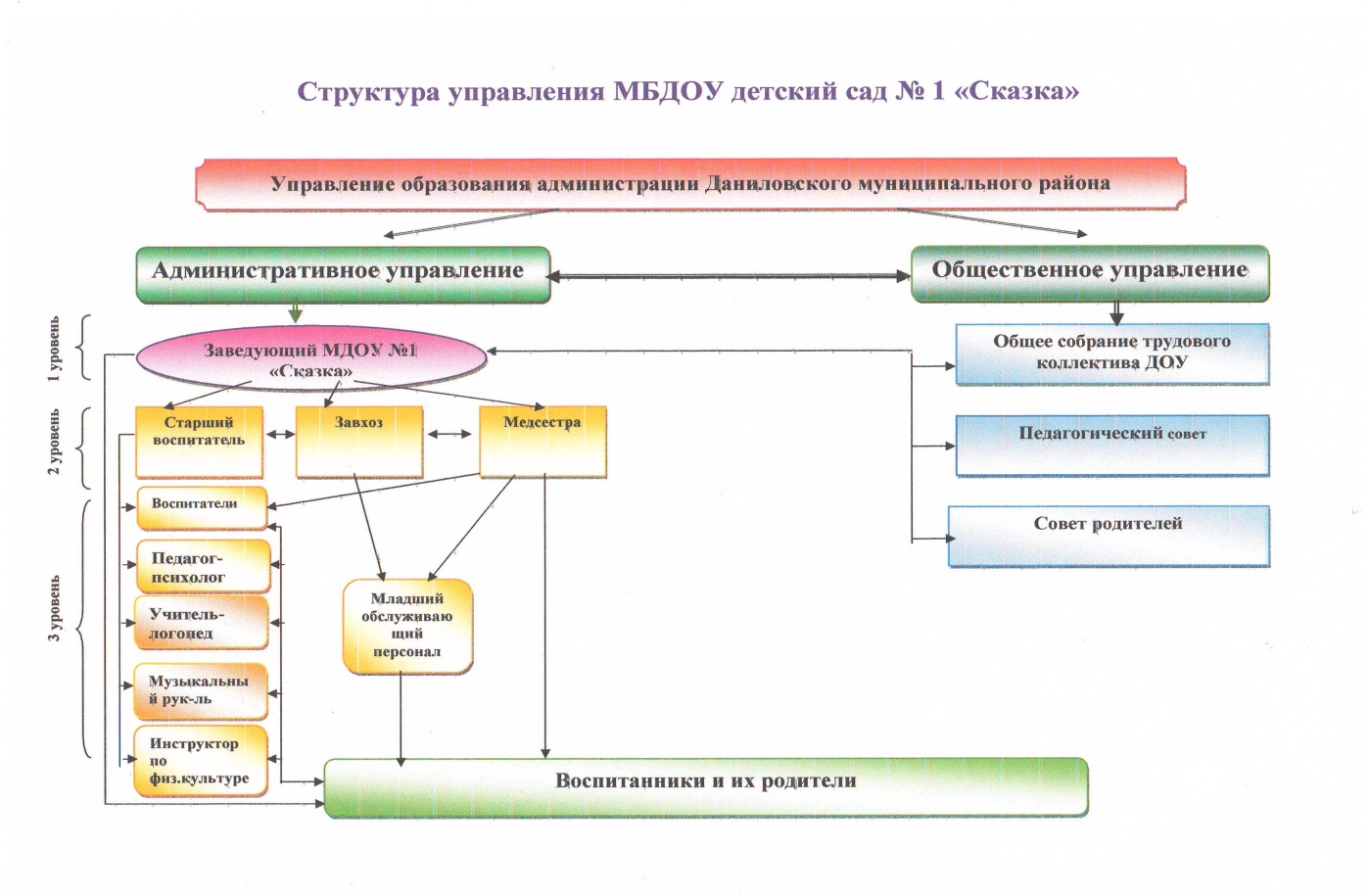 В МДОУ осуществляет деятельность уполномоченный по защите прав участников образовательного процесса. Цель его работы: обеспечение защиты прав ребенка, соблюдение педагогами и родителями воспитательно-образовательного процесса.         Таким образом, в ДОУ реализуется возможность участия в управлении детским садом всех участников образовательного процесса. Заведующий детским садом занимает место координатора основных направлений деятельности1.3.5. Социальное партнерство учреждения      С самого открытия детский сад использует разнообразные формы социального партнерства с различными организациями Ростовского района и Ярославской области, как образовательной направленности, так и социально-культурными учреждениями.       Согласно Закону РФ «Об образовании» приоритет воспитания ребенка отдан семье. Социальные институты, такие как ДОО и школы призваны помочь семье, поддержать, направить и дополнить семейную воспитательную деятельность. Организация социокультурной связи позволяет использовать максимум возможностей для развития интересов детей и их индивидуальных возможностей, решать многие образовательные задачи, тем самым, повышая качество образовательных услуг и уровень реализации стандартов дошкольного образования.       Сотрудничество с каждым социальным партнером строится на договорной основе с определением конкретных задач и конкретной деятельности.Существенным признаком качества современного дошкольного образования является налаживание взаимодействия с семьями воспитанников, включение родителей в образовательный процесс как равноправных партнеров, формирование у них чувства понимания важности и необходимости их роли в жизни ребенка и изменение их завышенных ожиданий от детей и детского сада.В основу совместной деятельности ДОУ и семей воспитанников заложены следующие принципы:единый подход к процессу воспитания ребёнка;открытость дошкольного учреждения для родителей;взаимное доверие во взаимоотношениях педагогов и родителей;уважение и доброжелательность друг к другу;дифференцированный подход к каждой семье.В детском саду функционирует сайт        Целевая аудитория сайта – все субъекты образовательных отношений.             Цели:поддержка процесса информатизации путем развития единого информационного пространства образовательной организации; презентация образовательного учреждения на Интернет-ресурсахЗадачи: обеспечение открытости образовательной организации;реализация прав субъектов образования на доступ к открытой информации при соблюдении норм профессиональной этики педагогической деятельности и норм информационной безопасности;информирование общественности о развитии и результатах уставной деятельности образовательного учреждения, внутренних и внешних событиях МДОУ.1.4. Результаты деятельности ДОУ1.4.1. Реализация годового планаИнформационно-аналитическая справка о выполнении годового плана 2018-2019 уч. годаВ 2018-2019 учебном году основная деятельность ДОУ была направлена на достижение следующей цели и задач.Цель работы:Создание условий для полноценного проживания ребенком дошкольного детства, формирование основ базовой культуры личности, всестороннее развитие психических и физических качеств в соответствии с возрастными и индивидуальными особенностями, подготовки к жизни в обществе, к обучению в школе, обеспечение безопасности жизнедеятельности дошкольника.Были определены следующие задачи:Совершенствовать и укреплять здоровье воспитанников через здоровьесберегающие технологии и сложившуюся в ДОУ систему физкулькурно-оздоровительной работы и закаливающих мероприятий.Повышать уровень профессиональной компетентности педагогов посредством инновационных форм методической работы.Развивать социально-коммуникативные навыки дошкольников в условиях реализации ФГОС ДОПовышать правовую грамотность дошкольниковПродолжать взаимодействие с родителями для обеспечения единства подходов к воспитанию, образованию, укреплению здоровья дошкольников и развития РППСПополнять предметно-пространственную среду групп для развития индивидуальности каждого ребенка с учетом его возрастных особенностей, уровня активности и интересов.Вывод: итоговые данные показывают, что основные годовые задачи были выполнены, но стоит больше внимания уделить внедрению инновационных и интерактивных технологий в работу педагогов с детьми. Необходимо уделить большее внимание взаимодействию со школой. Уделить большее внимание организации индивидуальной работы с педагогами. Включить в план на следующий учебный год индивидуальный формы работы с педагогами.Информационно-аналитическая справка о выполнении годового плана 2019-2020 уч. годаВ 2019-2020 учебном году основная деятельность ДОУ была направлена на достижение следующей цели и задач.Цель работы педагогического коллектива на 2019-2020 учебный год.Построение образовательной деятельности на основе современных образовательных технологий, обеспечивающих развитие различных форм инициативы, активности и самостоятельности дошкольников в условиях реализации ФГОС ДО.Задачи педагогического коллектива на 2019-2020 учебный год.продолжить работу по созданию условий и внедрению инновационных технологий (ИКТ, ТРИЗ, игровые технологии, технология детского дизайна), для повышения профессиональной компетенции педагогов.внедрять в работу ДОУ эффективные формы сотрудничества педагогов с семьями воспитанников для обеспечения психолого-педагогической поддержки и повышения компетентности родителей в вопросах развития и образования, охраны и укрепления здоровья детей.Развивать у детей самостоятельности и инициативу, через совершенствование навыков общения и взаимодействия со сверстниками.Вывод: итоговые данные показывают, что основные годовые задачи были выполнены, но многие мероприятия, запланированные на март-май не состоялись, в связи с эпидемиологической ситуацией в стране. Данные мероприятия необходимо включить в годовой план на следующий учебный год.В период с 6 апреля по 29 мая 2020 года деятельность детского сада  была приостановлена в соответствии:с Указом Президента Российской Федерации от 25.03.2020 № 206 «Об объявлении в Российской Федерации нерабочими днями»;Указом Президента Российской Федерации от 02.04.2020 № 239 «О мерах по обеспечению санитарно-эпидемиологического благополучия населения на территории Российской Федерации в связи с распространением новой коронавирусной инфекции (COVID-19)»;постановлением губернатора Ярославской области С целью обеспечить методическую и консультативную помощь родителям педагогический коллектив ДОО организовал с ними дистанционную работу, а также дистанционные занятия с детьми по всем направлениям развития. Работа проводилась с учетом годовых задач, в соответствии с годовым планом работы ДОО и комплексно-тематическим планированием на 2019/20 учебный год.Ресурсы, которые использовалиС целью охватить максимальное количество родителей воспитанников ДОО, обеспечить им оперативную консультационную помощь и вовлечь в образовательный процесс, повысить качество дистанционных занятий с детьми воспитатели и специалисты детского сада использовали разные ресурсы:сайт, страницы детского сада в «ВКонтакте» и «Инстаграме»;чаты в мессенджерах Skype, WatsApp, Viber
(в каждой возрастной группе);      Формы взаимодействия, которые организовали с родителямиВ ходе дистанционной работы педагоги организовали разные формы взаимодействия с родителями:тематические видеоконсультации в YouTube;видеозаписи тематических мастер-классов в YouTube;консультационные материалы и рекомендации на своих страницах на сайте детского сада;тематические конкурсы, акции и флешмобы в «ВКонтакте» и «Инстаграме».Кроме того, на сайте ДОО был создан раздел «Мы вместе. Сидим дома». Педагоги разместили в этом разделе перечень ссылок на различные сайты по вопросам развития, воспитания, оздоровления детей дошкольного возраста, которыми родители могли воспользоваться по своему усмотрению.Виды детской деятельности, которые провели дистанционноВ рамках дистанционной работы с детьми педагоги и специалисты детского сада организовали разные виды деятельности:игровую деятельность;восприятие художественной литературы и фольклора;познавательную деятельность;изобразительную деятельность (рисование, лепку, аппликацию);музыкальную деятельность (слушание музыки, пение);двигательную деятельность (утренняя гимнастика, танцевальный флешмоб).Часть мероприятий к 75-летию Дня Победы, которые были запланированы на апрель и май, педагоги провели по плану в формате онлайн. Обратная связь с родителямиВ течение всего периода дистанционной работы педагоги и специалисты детского сада обеспечивали обратную связь с родителями: отвечали на вопросы, давали индивидуальные рекомендации. По результатам всех тематических мероприятий, в которых участвовали дети и родители, педагоги оформляли фотоотчеты и размещали их в социальных сетях и на сайте ДОО.Вывод: в период с 6 апреля по 29 мая 2020 года педагоги ДОО оказали родителям консультативную помощь по вопросам организации занятий, игр и досуга ребенка в домашних условиях, дистанционно провели консультации, акции, конкурсы и флешмобы. Освоили работу в мессенджерах, социальных сетях. С учетом успехов и проблем, которые возникли в процессе работы, намечены задачи на 2020/21 учебный год: создать электронный банк образовательных ресурсов, продолжать использовать новый формат взаимодействия с семьями воспитанников, повышать ИКТ-компетентность педагогов.Информационно-аналитическая справка о выполнении годового плана 2020-2021 уч. годаВ 2020-2021 учебном году основная деятельность ДОУ была направлена на достижение следующей цели и задач.Целью образовательного процесса: обеспечение эффективного взаимодействия всех участников образовательного процесса – педагогов, родителей (законных представителей), детей для всестороннего развития личности дошкольника, сохранения и укрепления его физического и эмоционального здоровья. Продолжение планомерной работы по повышению профессионального и квалифицированного уровня педагогов.Ведущие цели Образовательной программы – создание благоприятных условий для полноценного проживания ребенком дошкольного детства, формирование основ базовой культуры личности, всестороннее развитие психических и физических качеств в соответствии с возрастными и индивидуальными особенностями, подготовка к жизни в современном обществе, к обучению в школе, обеспечение безопасности жизнедеятельности дошкольника.Решались следующие задачи:Продолжить работу по созданию условий и внедрению цифровых технологии в работу с детьми, родителями, педагогами, изменив приоритеты в повышении квалификации педагогов, развитию практики удаленной работы.Обеспечить своевременное и эффективное речевое развитие дошкольников, как средства общения, познания, самовыражения, и как следствие успешной подготовки к обучению в школе.Развивать художественное творчество, воображение, фантазию дошкольников, формировать индивидуальные творческие способности, через использование нетрадиционных техник и материалов в изобразительной деятельности.ВЫВОД: Анализ работы педагогического коллектива за прошедший 2020-2021 учебный год показал, что в целом результаты хорошие, основные направления этого учебного года считаются выполненными. Результаты мониторингового исследования уровня развития образовательного процесса показали, что по всем областям программы произошли позитивные изменения. Данные результаты были достигнуты благодаря использованию разнообразных видов деятельности, их интеграции, вариативности использования образовательного материала; творческой организации воспитательно-образовательного процесса.Подводя итоги за прошедший учебный год можно сказать, что цель и задачи, поставленные перед педагогами ДОУ, выполненыВ рамках реализации регионального проекта «Футбол без границ», наш детский сад является базовой инновационной площадкой создающей условия для физкультурно-спортивной и спортивно-оздоровительной деятельности средствами футбола в системе общего образования Ярославской области. Наш детский сад продолжает работу по совершенствованию системы физкультурно-массовых и физкультурно – спортивных мероприятий по футбольной тематике среди дошкольников и их родителей, создает условия для систематических занятий футболом.        В рамках реализации регионального проекта «Секреты успешных родителей», являлись инновационной площадкой, которая направлена на повышение компетенции родителей в вопросах воспитания и развития детей. В 2018-2019 учебном году на базе нашего детского сада прошли следующие встречи:Во время этих встреч родители получили квалифицированные советы по вопросам воспитания детей, особенностям игровой деятельности, организации совместного досуга, когда бабушки и дедушки, родители и дети с пользой проводят время.        В 2019-2020 учебном году на базе нашего детского сада прошла итоговая  встреча:Дополнительное образование     В нашем дошкольном учреждении предоставлены дополнительные образовательные услуги в виде кружковой работы в целях активизации развивающих видов деятельности.Программы дополнительного образования направлены на развитие:•	познавательных способностей дошкольников на основе соответствующих кружков дополнительного образования познавательно-речевого, познавательно-исследовательского направления «Будущий первоклассник», •	умственных способностей естественнонаучной направленности «Ментальная арифметика», «Мои первые механизмы»•	духовно-нравственное направление на основе соответствующего кружка  дополнительного образования «Музей «Русская изба» в гости приглашает» Цель дополнительной общеразвивающей программы: создание условий для развития личности ребенка путем включения ее в многообразную деятельность мини-музея. •	физических способностей на основе соответствующего кружка  дополнительного образования «Волшебные ступеньки»    Работа кружков,  проходит один раз в неделю от 20-30 минут (в зависимости от возраста детей) в виде различных интеллектуально-развивающих игр, продуктивной деятельности. Обучение детей осуществляется в единой системе общего и дополнительного образования на основе взаимосвязи, объединяя усилия педагога-психолога, воспитателей, узких специалистов, родителей.        Вывод: Анализ результатов показывает, что ситуация развития детей в детском саду стабильна, соответствует возрастным нормам. Развитие детей происходит на основе специфичных для детей дошкольного возраста видов деятельности: игровой, коммуникативной, познавательно-исследовательской, изобразительной, музыкальной, двигательной и пр. Учитывая результаты   тематического и оперативного контроля, результатов проведённого самоанализа, работе по инновационной деятельности, анализа уровня усвоения основной образовательной программы воспитанниками МБДОУ, а также исполнения внедрения ФГОС ДО, коллектив ставит перед собой следующую цель и задачи.Показателем повышения профессионального уровня педагогов является участие их в методических мероприятиях, таких как методические объединения, семинарах, форумах, конференциях и т.п. Показателем педагогической активности является участие педагогов в конкурсах различного уровня, а также привлечение родителей к участиям в конкурсах. Международный, всероссийский и региональный уровень представлен в таблице.  1.4.3. Образовательные результаты воспитанниковОценка уровня эффективности педагогических воздействий по образовательным областям, реализующих основную образовательную программу МБДОУ детского сада №1 «Сказка» за 2021-2022 учебный год.      Личностные достижения детей на этапе завершения дошкольного образования.Диагностика познавательной сферы с использованием диагностического комплекса   Психологическая диагностика готовности к обучению детей 5-7лет/ авт. сост. Ю.А. Афонькина, Т.Э.Белотелова, О.Е.БорисоваСводный мониторинг, по диагностике «Готовность в школе», предусмотренной программой дополнительного образования «Школа будущего первоклассника»Высокий уровень - 63%;средний уровень - 37%; низкий уровень -    0 человек     Из мониторинга по диагностике компонентов школьной готовности можно сделать вывод, что у дошкольников познавательная сфера по результатам диагностики на начало учебного года имела хороший уровень развития, который в результате прохождения программы еще повысился, а значит уровень внимания, памяти, мышления, восприятия достиг школьной зрелости. Значительно повысилась волевая саморегуляция поведения, которая позволяет ученику быть собранным, выполнять поставленные перед ним задачи и самостоятельно справляться с трудностями.Хорошая волевая регуляция в деятельности у дошкольников отразилась и в показателе поведения и общения у детей. По результатам мониторинга данный показатель значительно вырос.На конец года низкой мотивации к школьному обучению не прослеживается. В целом мотивация улучшился на 45%, что служит хорошим показателем для включения в учебную деятельность.Психофизиологический компонент определяющий возрастную зрелость, а также индивидуально – типологические особенности личности ребенка также повысился. С низким уровнем психофизиологической зрелости детей нет.Результаты освоения детьми ООП ДООАнализ результатов освоения основной образовательной программы показал, что уровень овладения детьми знаниями по всем образовательным областям достаточный. Это достигается за счет грамотной, профессиональной работы педагогов, качественного проведения образовательной деятельности, индивидуального подхода к каждому воспитаннику, постоянно обновляемой развивающей предметно-пространственной среды, формирования положительного отношения детей и родителей к деятельности детского сада, а также сотрудничества и партнерского взаимодействия.1.4.3. Работа ДОУ с родителями воспитанниковДетский сад проводит планомерную работу с родителями, целью которой являлось создание единой команды педагогов и родителей для обеспечения непрерывности дошкольного образования в ДОУ и семье. При этом решались следующие задачи: – повышение педагогической культуры родителей;– изучение и обобщение лучшего опыта семейного воспитания;– приобщение родителей к участию в жизни ДОУ через поиск и внедрение наиболее эффективных форм работы. В основу совместной деятельности семьи и дошкольного учреждения заложены следующие принципы:единый подход к процессу воспитания ребёнка;открытость дошкольного учреждения для родителей;взаимное доверие во взаимоотношениях педагогов и родителей;уважение и доброжелательность друг к другу;дифференцированный подход к каждой семье.              Работа с родителями в отчетном году строилась согласно годовому планированию. В течение года проводились общие и групповые собрания, на которых обсуждались вопросы: по ознакомлению с целями и задачами образовательного процесса в учреждении; организации физкультурно - оздоровительной работы; художественно-эстетического развития, результаты подготовки детей к школе и др. Формой проведения родительских собраний в начале года – онлайн с использованием платформы Зум. В мае родительское собрание проведено в очном режиме с соблюдением всех санитарных требований.               Родители принимают участие в жизнедеятельности учреждения: оказывали посильную помощь в оборудовании групп, изготовлении и пошиве в центр ПДД, центр «Сюжетно-ролевых игр, принимают участие в оформлении совместных творческих выставок, готовят поделки к конкурсам, участвуют в различных акциях. С целью обеспечения доступности дошкольного образования, повышения педагогической компетентности родителей (законных представителей)  на базе нашего дошкольного учреждения организована деятельность консультационного пункта, оказывающего методическую, психолого-педагогическую, диагностическую помощь родителям (законным представителям) детей, не посещающих дошкольные учреждения. Семьям, обратившимся на консультативный пункт, была оказана квалифицированная помощь педагога-психолога, учителя-логопеда, старшего воспитателя, воспитателей. Родителей интересовали вопросы: адаптации детей к детскому саду, развитие речи ребенка, вопросы подготовки детей к школе.       В групповых уголках для родителей помещаются консультативные материалы по всем разделам программы и в соответствии с годовым планом ДОУ, имеются подборки методических рекомендаций. В течение года специалистами и администрацией ДОУ проводятся индивидуальные консультации с родителями.1.5. Финансовые ресурсыСогласно муниципальному заданию, МДОУ финансируется из областного и муниципального бюджета и распределяется следующим образом:заработная плата сотрудников;расходы на содержание детей в ДОУ;расходы на коммунальные платежи и содержание здания.обеспечение образовательного процесса;     Бюджет ДОУ пополняется  внебюджетными средствами, полученными за счет родительской платы, добровольных пожертвований и премиальным фондом в рамках участия ДОУ в конкурсах. Данные финансовые средства направлены на:питание детей;моющие и дезинфицирующие средства;материально-техническое обеспечение образовательного процесса;ремонт оборудования и т.п.ВыводАналитический анализ деятельности детского сада за 5 лет показал, что учреждение имеет стабильный уровень функционирования. В результате управленческой деятельности наиболее успешными направлениями  можно обозначить следующие показатели:нормативно-правовая база приведена в соответствие действующему законодательству РФ (внесение изменений в Устав);созданы необходимые организационные, материально - технические и мотивационные условия для всех субъектов образовательного процесса; достигнуты ожидаемые результаты в развитии образовательной системы МБДОУ;повысился  уровень профессиональной компетентности сотрудников МБДОУ;степень удовлетворенности родителей качеством предоставляемых услуг составляет 98 %.РАЗДЕЛ II. КОНЦЕПЦИЯ РАЗВИТИЯ ДОУАктуальность разработки программы развития обусловлена модернизацией системы образования Российской Федерации, а именно выход новых нормативных документов, диктующих основные положения и нормы функционирования современного детского сада.Ключевая идея развития детского сада ориентирует коллектив на создание качественного образовательного пространства, способствующего развитию и саморазвитию всех участников образовательного процесса: педагогов, воспитанников и их родителей (законных представителей).Качественное внедрение ФГОС ДО в образовательном процессе требует комплекса мероприятий по обновлению содержания и выбору технологий в образовательный процесс. Предстоит дальнейшая работа по перестроению сознания педагогов с учебно-дисциплинарной модели построения образовательного процесса и общения с детьми на модель личностно-ориентированную.Современный педагог должен обладать многими качествами: компетентность, творчество, гуманность, нравственность, обладать точными знаниями современных педагогических технологий и умело их применять в своей работе.Основной вектор деятельности ДОУ направлен на развитие индивидуальных личностных ресурсов ребенка, его творческих способностей и ведущих психических качеств. Личностно-ориентированный подход в центр образовательной системы ставит личность ребёнка, обеспечение комфортных, бесконфликтных и безопасных условий ее развития, реализации ее природных потенциалов. Эту тенденцию учитывает и рабочая программа воспитания, на основе которой детский сад ежегодно разрабатывает календарный план воспитательной работы. Рабочая программа воспитания и календарный план воспитательной работы являются составными частями ООП ДО.РАЗДЕЛ III. КЛЮЧЕВЫЕ ОРИЕНТИРЫ ПРОГРАММЫГипотеза: ребенок должен найти свое место в жизни, реализовать свои возможности, научиться пользоваться достижениями других людей, используя опыт, накопленный другими и свой личный, во благо себе и окружающему миру.3.1. Миссия, цель, задачи, целевые группыМиссия детского сада заключается в создании условий, обеспечивающих высокое качество результатов образовательного процесса по формированию ключевых компетенций дошкольников, опираясь на личностно-ориентированную модель взаимодействия взрослого и ребенка с учетом его психофизиологических особенностей и индивидуальных способностей.Миссия ДОУПо отношению к социуму: быть конкурентоспособным ДОУ, предоставляющим доступные качественные образовательные  услуги,  удовлетворяющие потребностям социума и государства.По отношению к коллективу ДОУ: создание условий для профессионального, творческого  и личностного роста сотрудников, обеспечение комфортного нравственно-психологического климата.По отношению к детям: создание благоприятных условий развития детей независимо от их стартовых возможностей, развития способностей творческого потенциала каждого ребенка как субъекта отношений с самим собой, другими детьми, взрослыми и миром через инклюзивное, вариативное и дополнительное образование.По отношению к родителям:   обеспечения психолого-педагогической поддержки семьи и повышения компетентности родителей (законных представителей) в вопросах развития и образования, охраны и укрепления здоровья детей.Ключевые приоритеты развития детского сада до 2026 года:эффективная реализация программы развития, обеспечивающую условия для развития способностей ребенка, приобщение его к основам здорового образа жизни, формирование базовых качеств социально ориентированной личности, обогащенное физическое, познавательное, социальное, эстетическое и речевое развитие;применение критериев оценки образовательной деятельности детей через поэтапное введение интегральной системы оценивания, внедрение современных методик определения результативности в развитии детей (ВСОК ДО);обеспечение преемственности дошкольного и начального общего образования, преемственности дошкольного, дополнительного и семейного образования, интеграции всех служб детского сада в вопросах развития детей;построение личностно-ориентированной системы образования и коррекционной помощи, как мобильной, гибкой и вариативной;расширение участия коллектива, родительского актива и представителей социума в выработке, принятии и реализации правовых и управленческих решений относительно деятельности детского сада;создание системы поддержки способных и одаренных детей и педагогов через конкурсы разного уровня, проектную деятельность;усиление роли комплексного психолого-педагогического сопровождения всех субъектов образовательного процесса;повышение профессионального мастерства педагогов.Целью программы является повышение конкурентных преимуществ детского сада в быстро меняющихся условиях жизни.Поставленная цель будет достигнута в процессе решения следующих задач:сформировать нормативно-правовую и материальную базу МДОУ, соответствующую инновационной деятельности; обеспечить качество дошкольного образования через: качество управления (эффективный менеджмент) и качество содержания (эффективную деятельность);расширить спектр качественных образовательных, коррекционных и информационно-консультативных услуг;продолжить формирование культуры здоровья и безопасного образа жизни, здоровьесберегающей и здоровьеформирующей деятельности;внедрение в практику детского сада новых форм работы с родителями и воспитанниками, в том числе цифровизации;расширить сетевое взаимодействие с образовательными, спортивными организациями и организациями сферы культуры;проведения ежегодного внутреннего мониторинга качества дошкольного образования в соответствии с ФГОС ДО;организовать процесс получения дополнительного образования всех категорий детей 5-7 лет на базе МДОУ;Целевые группы Программы воспитанники в возрасте от 1,5 до 8 лет, их родители (законные представители), трудовой коллектив, социальные и сетевые партнеры. 3.2. Этапы реализации Программы и ожидаемые результатыАналитический этап (январь - март 2023). Изучение необходимой информации и анализа деятельности ДОУ за 5 лет. Разработка документов, направленных на методическое, кадровое и информационное обеспечение развития детского сада.Реализационный этап (апрель 2023 – май 2026).Реализация мероприятий, направленных на достижение результатов программы, промежуточный мониторинг реализации мероприятий программы, коррекция программы.Разработка механизмов повышения качества образования в ДОУ через долгосрочный проект «Маленькая территория – большие возможности» (корректировка пакета нормативно-правовых актов, создание информационного банка методического и диагностического материала).Итоговый этап (июнь  – декабрь 2026). Составляется анализ деятельности учреждения за 5 лет: итоговый мониторинг реализации мероприятий программы, анализ динамики результатов, выявление проблем и путей их решения, определение перспектив дальнейшего развития. Подведение итогов и постановка новых стратегических задач развития.РАЗДЕЛ IV. ПЛАНИРОВАНИЕ, ПЕРСПЕКТИВЫ  И РИСКИ  РЕАЛИЗАЦИИ ПРОГРАММЫПланирование реализации программы развития представляет собой конкретизацию спроектированных в программе принятых решений, и отражает кратковременные или долгосрочные цели и пути их достижения через:Организационно-педагогические мероприятия:Педагогические советы.Семинары-практикумы.Конференции.Психолого-педагогические чтения.Родительские собрания.Работа родительской общественности.Финансово-экономическая деятельность, хозяйственная деятельность, направленная на создание условий для педагогического процесса.Совещания при руководителе.Совещания при старшем воспитателе.Организационная деятельность. Учебно-методическую деятельность педагогов:Повышение квалификации.Аттестация педагогов.Работа с молодыми педагогами.Работа над педагогическим выгоранием.Организация самообразовательной работы педагогов.Систему внутреннего контроля качества ДОУ в соответствии с мониторингом качества дошкольного образования (МКДО):Образовательные ориентиры;Образовательная программа;Квалификация педагогов;Содержание образовательной деятельности;Организация образовательного процесса;Образовательные условия;Условия получения дошкольного образования детям с ограниченными возможностями;Взаимодействие с родителями;Создание безопасных условий для воспитанников и сотрудников ДОУ;Организация питания детей и работников ДОУ;Охрана и укрепление здоровья детей и сотрудников ДОУ;Управление и развитие детского сада.Мероприятия по актуализации локальных нормативных актов ДОУВызов среды. Проблема.        В 2021-2022  году существенно изменилась нормативная база, которая регулирует деятельность детского сада. Много нормативных документов уже вступило в силу, значительное количество вступит в силу в первой половине 2022 года. В связи с этим устарела большая часть локальных нормативных актов детского сада.Перспективы развития.     Необходимо создать рабочую группу для актуализации локальных нормативных актов детского сада в составе: заведующего, старшего воспитателя, делопроизводителя.      Поручить членам рабочей группе провести ревизию локальных нормативных актов детского сада и подготовить проекты их изменений. Срок – до февраля 2023 года.Возможные риски.      Несвоевременное внесение изменений в локальные акты, в связи с текучей загруженностью работников.Мероприятия по обеспечению качества дошкольного образования через: качество управления и качество содержанияВызов среды. Проблема.      Время требует обновление содержания, форм и методов управления развитием ДОУ.        Обостряется проблема профессионального выгорания педагогических кадров.        Инертность, недостаточно высокий уровень аналитико-прогностических и проектировочных умений ряда педагогов не позволяет им достойно представить опыт своей работы.Перспективы развития.       Качество системы образования не может быть выше качества работающих в ней педагогов. Единственный способ улучшить результаты образования – улучшить качество их работы, совершенствовать  условия образовательной деятельности.        Часть педагогов имеют потенциал к работе в инновационном режиме, они участвуют в работе временных творческих групп, в конкурсах профессионального мастерства, обобщают свой опыт работы, внедряют в образовательный процесс новинки педагогической науки и практики. Именно эти педагоги, готовые к повышению своей компетентности, аттестации на более высокую квалификационную категорию, смогут составить инновационный стержень учреждения и, как следствие, обеспечить максимально возможное качество образовательной услуги. Необходимо обратить внимание на формирование управленческих компетенций администрации ДОУ и педагогических работников по вопросам эффективного управления в современных условиях.            Сделать акцент на проектную деятельность команд ДОУ, созданных по принципу «умеешь сам – научи другого». Руководителю необходимо проанализировать качество работы каждого сотрудника, найти «точки роста» и «точки провала», спланировать эффективную работу по коррекции неэффективной работы сотрудников.        Трансляция опыта работы ДОУ – участников базовой площадки, ресурсного центра через мастер – классы, семинары, научно-педагогические конференции. Привлечение в инновационную инфраструктуру дошкольные образовательные учреждения своего микрорайона.Срок до мая 2023 года.Возможные риски.        Не готовность педагогов и не принятие сотрудниками новых форм работы.  Увольнение опытных педагогов. Прием на работу специалистов, без опыта работы.Мероприятия по организации здоровьесберегающей и здоровьеформирующей деятельностиВызов среды. Проблема.     Все чаще в детский сад поступают дети, имеющие отклонения в здоровье, требующие повышенного внимания, занятий и  консультаций специалистов.Рост числа взрослых (родителей воспитанников) с низким уровнем культуры здоровья, проявляющих инертность в ведении здорового образа жизни.     Учитывая, что физкультурно-оздоровительная и профилактическая работа детского сада ведутся в системе, но, на сегодня, требуют коррекции мониторинга здоровьесберегающей и здоровьеформирующей деятельности ДОУ и взаимодействия с социумом в вопросах поддержания и укрепления здоровья всех участников образовательного процесса.Перспективы развития.      Повышение компетенций родителей в вопросах охраны и укрепления здоровья детей, организация коррекционной работы с детьми с ООП, ведение инновационной деятельности учреждения в данном направлении. Это поможет, в конечном счете, добиться стабильной положительной динамики в вопросах поддержания и укрепления здоровья подрастающего поколения, приобщения к здоровому образу жизни заинтересованного взрослого населения.Срок до января 2024 года.Возможные риски.        Потенциальные потребители образовательных услуг могут недооценивать значимость физкультурно-оздоровительной работы дошкольников.Увеличение детей с ОВЗ в детском саду с различными диагнозами.Мероприятия по цифровизации детского садаВызов среды. Проблема.       С каждым годом цифровые технологии становятся все доступнее и совершеннее. Дети включаются в цифровой мир почти с рождения. При актуальной цифровизации образовательной среды и всей работы детского сада важно сохранить сенсорное развитие ребенка как первую чувственную ступень познания окружающего мира и формирования мышления.Перспективы развития.        В современных условиях первоочередным становится цифровое развитие педагога, который взаимодействует с детьми, совершенствование технической базы ДОУ для упрощения и повышения эффективности ее работы.Необходимо принять участие в федеральном проекте «Цифровая образовательная среда»  и повысить квалификацию работников до декабря 2023 года.Внедрение новых форм работы с педагогами, детьми и родителями (дистанционная и удаленная).Возможные риски.В связи с дефицитом бюджета невозможность приобрести новое цифровое оборудование. Мероприятия по повышению имиджа ДОУВызов среды. Проблема.    Связь детского сада со средствами массовой информации находится на недостаточном уровне. Не в полном объеме организована рекламная кампания услуг, предоставляемых детским садом, редко используются возможности СМИ для транслирования передового педагогического опыта учреждения. Чаще всего реклама ограничивается информацией на «Родительской конференции» или тематических стендах в группах, официальном сайте. Из бесед с родителями, детей, поступающих в детский сад, выявлено, что информацию о детском саде они получили в основном от родственников и знакомых и только 10% - с сайта образовательной организации.Перспективы развития.        Налаживание связей со СМИ и публикации в социальных сетях будет способствовать повышению имиджа учреждения среди заинтересованного населения; обеспечит возможность для транслирования передового педагогического опыта работников детского сада в области дошкольного образования.Возможные риски.Низкая посещаемость родительской общественностью официального сайта ДОУ и родительских собраний.РАЗДЕЛ V.  ОЖИДАЕМЫЕ РЕЗУЛЬТАТЫСамое важное, что детский сад стремится быть местом, где дети могут продуктивно и интересно проводить время, педагоги – реализовать свои профессиональные и личностные ресурсы, а родители – быть уверенными в качестве предоставленной  услуге.Основными направлениями деятельности в перспективе станут:Наименование ПрограммыПрограмма развития МБДОУ детский сад №1 «Сказка»на 2023–2026 годы (далее Программа)Разработчики Творческий группа педагогических работников МБДОУдетский сад №1 «Сказка» по приказу заведующего от 08.12.2022 г. №147 «О создании творческой группы в ДОУ»Ответственный исполнитель ПрограммыМуниципальное бюджетное дошкольное образовательное учреждение МБДОУ детский сад №1 «Сказка»Документы, послужившие основанием для разработки программы развития1.Федеральный закон «Об образовании в Российской Федерации» от 29.12.2012 № 273-ФЗ.2. Стратегия развития воспитания в РФ на период до 2025 года, утвержденная распоряжением Правительства РФ от 29.05.2015 № 996-р.3. Концепция развития дополнительного образования детей в РФ, утвержденная распоряжением Правительства РФ от 04.09.2014 № 1726-р.4. Федеральный проект «Цифровая образовательная среда» (п. 4.4 паспорта национального проекта «Образование», утв. президиумом Совета при Президенте РФ по стратегическому развитию и национальным проектам, протокол от 24.12.2018 № 16).5. Распоряжение Минпросвещения России от 21.06.2021 № Р-126 «Об утверждении ведомственной целевой программы „Развитие дополнительного образования детей, выявление и поддержка лиц, проявивших выдающиеся способности“».6. Федеральный государственный образовательный стандарт дошкольного образования (ФГОС ДО).7. Порядок организации и осуществления образовательной деятельности по основным общеобразовательным программам – образовательным программам дошкольного образования, утвержденный приказом Минпросвещения от 31.07.2020 № 373.Сведения о разработчикахОтветственные: Кукина Ирина Александровна, заведующий МБДОУ детский сад № 1 «Сказка»
Рабочая группа в составе, утвержденном приказом МБДОУ детский сад № 1 «Сказка» №  от 08.12.2022Основные этапы реализации ПрограммыАналитический этап (январь - март 2023)Реализационный этап (март 2023– май 2026)Итоговый  этап (июнь  – август 2026)                                                                                                                                                                                                                                                                                                                                                                                                                                                                                                                                                                                                                                                                                                                                                                                                                                                                                                                                                                                                                                                                                                                                                                                                                                                                                                                                                                                                                                                                                                                                                                                                                                                                                                                                                                                                                                                                                                                                                                                                                                                                                                                                                                                                                                                                                                                                                                                                                                                                                                                                                                                                                                                                                                                                                                                                                                                                                                                                                                                                                                                                                                                                                                                                                                                                                                                                                                                                                                                                                                                                                                                                                                                                                                                                                                                                                                                                                                                                                                                                                                                                                                                                                                                                                                                                                                                                                                                                                                                                                                                                                                                                                                                                                                                                                                                                                                                                                                                                                                                                                                                                                                                                                                                                                                                                                                                                                                                                                                                                                                                                                                                                                                                                                                                                                                                                                                                                                                                                                                                                                                                                                                                                                                                                                                                                                                                                                                                                                                                                                                                                                                                                                                                                                                                                                                                                                                                                                                                                                                                                                                                                                                                                                                                                                                                                                                                                                                                                                                                                                                                                                                                                                                                                                                                                                                                                                                                                                                                                                                                                                                                                                                                                                                                                                                                                                                                                                                                                                                                                                                                                                                                                                                                                                                                                                                                                                                                                                                                                                                                                                                                                                                                                                                                                                                                                                                                                                                                                                                                                                                                                                                                                                                                                                                                                                                                                                                                                                                                                                                                                                                                                                                                                                                                                                                                                                                                                                                                                                                                                                                                                                                                                                                                                                                                                                                                                                                                                                                                                                                                                                                                                                                                                                                                                                                                                                                                                                                                                                                                                                                                                                                                                                                                                                                                                                                                                                                                                                                                                                                                                                                                                                                                                                                                                                                                                                                                                                                                                                                                                                                                                                                                                                                                                                                                                                                                                                                                                                                                                                                                                                                                                                                                                                                                                                                                                                                                                                                                                                                                                                                                                                                                                                                                                                                                                                                                                                                                                                                                                                                                                                                                                                                                                                                                                                                                                                                                                                                                                                                                                                                                                                                                                                                                                                                                                                                                                                                                                                                                                                                                                                                                                                                                                                                                                                                                                                                                                                                                                                                                                                                                                                                                                                                                                                                                                                                                                                                                                                                                                                                                                                                                                                                                                                                                                                                                                                                                                                                                                                                                                                                                                                                                                                                                                                                                                                                                                                                                                                                                                                                                                                                                                                                                                                                                                                                                                                                                                                                                                                                                                                                                                                                                                                                                                                                                                                                                                                                                                                                                                                                                                                                                                                                                                                                                                                                                                                                                                                                                                                                                                                                                                                                                                                                                                                                                                                                                                                                                                                                                                                                                                                                                                                                                                                                                                                                                                                                                                                                                                                                                                                                                                                                                                                                                                                                                                                                                                                                                                                                                                                                                                                                                                                                                                                                                                                                                                                                                                                                                                                                                                                                                                                                                                                                                                                                                                                                                                                                                                                                                                                                                                                                                                                                                                                                                                                                                                                                                                                                                                                                                                                                                                                                                                                                                                                                                                                                                                                                                                                                                                                                                                                                                                                                                                                                                                                                                                                                                                                                                                                                                                                                                                                                                                                                                                                                                                                                                                                                                                                                                                                                                                                                                                                                                                                                                                                                                                                                                                                                                                                                                                                                                                                                                                                                                                                                                                                                                                                                                                                                                                                                                                                                                                                                                                                                                                                                                                                                                                                                                                                                                                                                                                                                                                                                                                                                                                                                                                                                                                                                                                                                                                                                                                                                                                                                                                                                                                                                                                                                                                                                                                                                                                                                                                                                                                                                                                                                                                                                                                                                                                                                                                                                                                                                                                                                                                                                                                                                                                                                                                                                                                                                                                                                                                                                                                                                                                                                                                                                                                                                                                                                                                                                                                                                                                                                                                                                                                                                                                                                                                                                                                                                                                                                                                                                                                                                                                                                                                                                                                                                                                                                                                                                                                                                                                                                                                                                                                                                                                                                                                                                                                                                                                                                                                                                                                                                                                                                                                                                                                                                                                                                                                                                                                                                                                                                                                                                                                                                                                                                                                                                                                                                                                                                                                                                                                                                                                                                                                                                                                                                                                                                                                                                                                                                                                                                                                                                                                                                                                                                                                                                                                                                                                                                                                                                                                                                                                                                                                                                                                                                                                                                                                                                                                                                                                                                                                                                                                                                                                                                                                                                                                                                                                                                                                                                                                                                                                                                                                                                                                                                                                                                                                                                                                                                                                                                                                                                                                                                                                                                                                                                                                                                                                                                                                                                                                                                                                                                                                                                                                                                                                                                                                                                                                                                                                                                                                                                                                                                                               Цель Программы1. Повышение качества образовательных и коррекционных услуг в организации, с учётом возрастных и индивидуальных особенностей детей.2. Модернизация материально-технической базы организации, цифровизация образовательной деятельности.3. Обеспечение разнообразия и доступности дополнительного образования с учётом потребностей и возможностей детей.4. Повышение безопасности, в том числе усиление антитеррористической защищенности объектов организацииКомплексные задачи программы развития1. Обеспечение преемственности основных образовательных программ дошкольного образования и начального образования.2. Внедрение дистанционных образовательных технологий и элементов электронного обучения для детей от 5 лет.3. Цифровизация системы управления образовательной организацией, в том числе документооборота.4. Создание открытой и доступной системы дополнительного образования для развития детских способностей с учетом первых признаков одаренности.5. Обеспечение эффективного, результативного функционирования и постоянного роста профессиональной компетентности стабильного коллектива в соответствии с требованиями ФГОС ДО.6. Модернизация развивающей предметно-пространственной среды и материально-технической базы организации.7. Повышения безопасности в организации в отношении детей и работников, посетителей.8. Создание условий для полноценного сотрудничества с социальными партнерами для разностороннего развития детей.Основные направления развития организации1. Развитие качественной и доступной образовательной и творческой среды.2. Разработка образовательных программ, в которых используются современные материально-технические условия в соответствии с законодательством РФ.3. Повышение эффективности системы дополнительного образования, расширение спектра дополнительных образовательных услуг для детей и их родителей4. Цифровизация рабочих и образовательных процессов в организации.5. Совершенствование системы охраны труда.6. Усиление антитеррористической защищенности организации.Срок реализации 4 года (2023 - 2026 годы)Порядок финансирования Средства субсидии на муниципальное задание.Целевые субсидии.Целевые индикаторы и показатели успешности реализации программыУдовлетворенность 85 % участников образовательных отношений качеством предоставляемых образовательных услуг.Положительная динамика результативности участия педагогов в конкурсах, конференциях и др. мероприятиях инновационной направленности.Благоприятные показатели физического, психического здоровья воспитанников.Рост числа работников, использующих дистанционные технологии, ИКТ, инновационные педагогические технологии.Обучение 90 % педагогов по программам для работы с детьми с ОВЗ.Увеличение числа договоров о сотрудничестве, сетевой форме реализации образовательных программ с организациями округа и города научной, технической, инновационной, культурной, спортивной, художественной, творческой направленности.Снижение несчастных случаев с работниками и детьми, происшествий на территории организацииОжидаемые результаты ПрограммыВысокая конкурентоспособность детского сада на рынке образовательных услуг, обеспечение равных стартовых возможностей дошкольников.Высокий процент выпускников ДОУ, успешно прошедших адаптацию в первом классе школы.Расширился спектр дополнительных образовательных услуг для детей и их родителей.Максимально раскрылись потенциальных возможностей детей, заработала система  выявления одаренных детей среднего дошкольного возраста через работу с программой «Одаренные дети».Внедрили в педагогический процесс новые современные формы и технологии воспитания и обучения в соответствии с требованиями ФГОС ДО, в том числе в рамках цифровизации образования.6. Повысили профессиональную компетентность педагогов, в том числе в области овладения инновационными образовательными и метапредметными технологиями за счет прохождения повышения квалификации и переподготовки работников, участия в региональных и федеральных профессиональных мероприятиях.Написана и реализована программа  развития ребенка на этапах дошкольного и начального школьного детства, придав педагогическому процессу целостный последовательный перспективный характер.Построили современную комфортную развивающую предметно-пространственную среду и обучающее пространство в соответствии с требованиями ФГОС ДО.Разработали программу психолого-педагогической поддержки семьи и повышения компетенции родителей в вопросах развития и образования, охраны и укрепления здоровья детей.Организация получает меньше замечаний от органов надзора и контроля в сфере охраны труда и безопасности.Целевые группы Воспитанники в возрасте от 1,5 до 8 лет, их родители (законные представители), трудовой коллектив, социальные и сетевые партнеры.Порядок мониторинга реализации Программы Внутренний мониторинг качества дошкольного образования ежегодно.Форма – аналитический отчет-справка о результатах реализации программы развития. Ресурсное обеспечение реализации Программы1. Обеспечение образовательного процесса новыми методическими разработками и инновационными технологиями. 2. Кадровые ресурсы. 3. Материально-технические ресурсы. 4. Финансовые ресурсы.5. Ресурсы родительской общественности, социальных и сетевых партнеров.Характеристика групп по гендерному составуХарактеристика групп по гендерному составуХарактеристика групп по гендерному составуВсего человекмальчиковдевочек1366769Характеристика семей по составуХарактеристика семей по составуХарактеристика семей по составуСостав семейКоличество семейПроцент от общего количества семей воспитанниковПолная11786 %Неполная с матерью1914%Неполная с отцомОформлено опекунствомРодитель-инвалидХарактеристика семей по количеству детейХарактеристика семей по количеству детейХарактеристика семей по количеству детейКоличество детей в семьеКоличество семейПроцент от общего количества семей воспитанниковОдин ребенок2317%Два ребенка7152%Многодетные4131%Малообеспеченные18Дети, имеющие иностранное гражданствоНаименование органаФункцииЗаведующийКонтролирует работу и обеспечивает эффективное взаимодействие структурных подразделений организации, утверждает штатное расписание, отчетные документы организации, осуществляет общее руководство Детским садомСовет родителей Рассматривает вопросы:− содействие руководству ДОУ в совершенствовании условий для осуществления образовательного процесса, охраны жизни и здоровья, свободного и гармоничного развития личности ребенка;- оказывает содействие в проведении массовых воспитательных мероприятиях с детьми;- принимает участие в обсуждении локальных актов ДОУ по вопросам, относящихся к полномочиям Совета.Педагогический советОсуществляет текущее руководство образовательной деятельностью детского сада, в том числе рассматривает вопросы:– развития образовательных услуг;– регламентации образовательных отношений;– разработки образовательных программ; выбора учебников, учебных пособий, средств обучения и воспитания;– материально-технического обеспечения образовательного процесса;– аттестации, повышения квалификации педагогических работников;Общее собрание работниковРеализует право работников участвовать в управлении образовательной организацией, в том числе:– участвовать в разработке и принятии коллективного договора, Правил трудового распорядка, изменений и дополнений к ним;– принимать локальные акты, которые регламентируют деятельность образовательной организации и связаны с правами и обязанностями работников;– разрешать конфликтные ситуации между работниками и администрацией образовательной организации;УчрежденияЗадачи, решаемые в совместной работе- Городской краеведческий музей имени П.К. Шараповаразвитие у детей первичных знаний об истории родного краяприобщение детей к русской национальной культуреобеспечение для развития представлений об окружающем миреДетская школа искусств Даниловского муниципального районаприобщение детей к театральной культуреразвитие эстетического отношения к окружающему мирупобуждение к сопереживанию литературным персонажамформирование условий ценностно-смыслового восприятия и понимания произведений искусства Детская Централизованная Библиотечная система Даниловского Муниципального районаприобщение детей к чтению художественной литературыФормирование у детей ценностных ориентиров, путем знакомства с культурой и традициями родной страны  и интереса и потребности в чтении книгразвитие литературной речи и расширение кругозора детейГБУЗ ЯО Даниловская ЦРБ сохранение и укрепление здоровья детей, оказание лечебно-профилактической помощи детям, анализ заболеваемостиконтроль за физическим развитием детей  МАУ "ДИА" развитие творческой активностиповышение имиджа учреждениярасширение информационно-образовательного пространства для населения города и района  Общественно – политическая газета Северянкаповышение имиджа учреждения расширение информационно-образовательного простанства для населения и городараспространение положительного опыта работы с детьми и педагогическое просвещение родителейДаниловский районный Дом культурыразвитие социальной связи МБДОУ д/с №1 "Сказка" для социализации детейвоспитание желания публичного представления своего творчества, его значимостисоздание благоприятной социальной ситуации развития ребенка в соответствии с его возростными особенностями и склонностямиприобщение детей к социальнокультурным нормам, традициям общества и государстваДаниловская художественная галереязнакомство с культурным наследием родного краяраннее развитие творческих способностей детейсоздание условий для совместного семейного творчестваМДОУ "Детский сад №5 Серпантин" г.Ростовобмен опытом между педагогами МБДОУповышение уровня педагогической компетенции участников сетевого взаимодействияповышение мотивационной готовности всех субъектов образовательного процесса к изменению содержания образования в рамках сотрудничества, равенства и партнерствасоздание условий для профессионального развития педагогов детского образовательного учреждения, в целях повышения рейтинга и формирования положительного имиджа детского садаВоскресная школа г.Даниловвоспитание духовно-нравственной личностисодействие обретению детьми нравственного востребованного духовного опыта, основанного на традициях русского православияОГИБДД Даниловского ОМВД Россиипрофилактика и предупреждение детского дорожно-транспортного травматизмаформирование у детей навыков осознанного безопасного поведенияПланетарий "Космик" г.Ярославльзнакомство детей с научно-просветительским учреждением "Космик"закрепление и систематизация знаний о космосе, уточнение знаний об исследованиях космоса, о космонавтахКинозал "Макарыч" г.Даниловзнакомство с актерской профессиейприобщение детей к достижениям кинематогрофа современности и прошлых летвоспитание высокой нравственной культуры, духовности детейГосударственное казенное учреждение Ярославской области "Отряд противопожарной службы №6" Пожарная часть № 52формирование умения реально оценивать возможную опасностьзнакомство с профессией пожарноговоспитание чувства осторожности и самосохранения, привитие навыков поведения при возникновении пожараМБОУ средняя школа № 2 имени В.И. Ленинасоздание партнерского взаимодействия системе "Школа-ДОУ-семья" в подготовке детей к обучению в школелегкая адаптация к школьной средеповышение педагогической культуры родителейзнакомство с разными видами школ и профессией учителяДЮСШ № 2создание условий для гармоничного физического развития детей, совершенствование индивидуальных способностей и самостоятельностиформирование позитивного отношения к занятиям физкультурой и спортомповышение уровня знаний родителей и педагогов в области формирования и укрепления здоровья детейЯрГУ им. П.Г.Демидова кафедра психологииповышение мотивации и осведомленности родителей в современных практиках организации семейного досуга и использование их в воспитании детейобобщение опыта организации и распространение опыта проведения совместной семейной игровой деятельности и форм организации досугаМУ Даниловский комплексный центр социального обслуживания населения с. Середаразвитие духовно-эмоциональной связи между детьми и пожилыми людьмивоспитание толерантности, умения проявлять чувство заботы и ответственности за близкихформирование единого образовательного пространства "Детский сад-семья-общество"Институт развития образованияучастие в региональном проекте "Футбол с детства"методическое сопровождение образовательной и профессиональной деятельности повышение профессиональной компетентности педагоговобъединение усилий для развития и воспитания детейактивизация и обогащение воспитательных умений родителей в деятельности ДОУ, совместная работа по обмену опытомприобщение детей и воспитателей к спортивной жизниТерриториальная избирательная комиссия по Даниловскому районуформирование новой общественно-государственной системы воспитания детей, обеспечивающей их социализацию, высокий уровень гражданственности, патриотичности, толерантности, законопослушное поведениеРодительская общественностьродительские собрания, тренинги, семинары;совместные досуговые мероприятия детей и родителей, спортивные праздники, развлечения, театрализованные постановки; семейные вернисажи;ежегодная «Родительская конференция».ДатаНазвание встречи26.09.2018«Чтобы учение не стало мучением» (Как родители могут помочь ребенку учиться)17.10.2018«Домашние посиделки» (традиционные и семейные настольные игры)21.11.2018«А у нас во дворе»12.02.2019«Конструктор детских праздников»08.04.2019«Путешествие вместе с семьей»06.06.2019Итоговое мероприятие в селе ВятскоеДатаНазвание встречи24.10.2019«Давайте жить дружно»Особенности познавательной деятельностиОсобенности сформирован-ности волевой сферы	Лично-стно-мотива-ционныйПсихофизио-логические особенностиОсобеннос-ти поведения и общенияВ - 12ч. 63% С - 7 ч.  37% Н- 0ч.В -  3 ч. 15% С - 13ч. 70% Н -  3ч. 15%В – 13ч. 70%С – 6 ч.  30%  Н - 0ч.В – 12 ч.  63% С – 7 ч.    37% Н -  0ч.В - 11ч. 58%, С – 8 ч.  42%, Н - 0ч.ГруппаПознава-тельное развитие«Речевое развитие»«Социально-коммуникатив-ное развитие»«Художественно-эстетическое развитие»«Физическое развитие»«Репка» Н.Г.В-20%С – 59%Н/С -21%Н.Г.В-0%С – 46%Н/С -54%Н.Г.В-7%С – 70%Н/С -23%Н.Г.В-13%С – 64%Н/С -23%Н.Г.В-0%С – 66%Н/С -34%«Репка» К.Г.В-56%С –44%Н/С -0%К.Г.В-33%С –67%Н/С -0%К.Г.В-55%С –45%Н/С -0%К.Г.В-53%С –47%Н/С -0%К.Г.В-39%С –61%Н/С -0%«Теремок»Н.Г.В-34%С – 60%Н/С -6%Н.Г.В-24%С – 45%Н/С -31%Н.Г.В-23%С – 70%Н/С -7%Н.Г.В-16%С – 76%Н/С -8%Н.Г.В-30%С – 65%Н/С -5%«Теремок»К.Г.В-58%С –38%Н/С -4%К.Г.В-38%С –51%Н/С -11%К.Г.В-68%С –31%Н/С -1%К.Г.В-30%С –65%Н/С -5%К.Г.В-59%С –41%Н/С -0%«Цветик-семицветик» Н.Г.В-31%С – 31%Н/С -38%Н.Г.В-34%С – 32%Н/С -34%Н.Г.В-34%С – 39%Н/С -27%Н.Г.В-23%С – 56%Н/С -21%Н.Г.В-45%С – 49%Н/С -6%«Цветик-семицветик» К.Г.В-57%С –43%Н/С -0%К.Г.В-40%С –59%Н/С -1%К.Г.В-54%С –46%Н/С -0%К.Г.В-34%С –65%Н/С -1%К.Г.В-71%С –29%Н/С -0%«Буратино»Н.Г.В-0%С – 54%Н/С -46%Н.Г.В-0%С – 56%Н/С -44%Н.Г.В-0%С – 46%Н/С -54%Н.Г.В-0%С – 53%Н/С -47%Н.Г.В-0%С – 42%Н/С -58%«Буратино»К.Г.В-49%С –46%Н/С -5%К.Г.В-51%С –44%Н/С -5%К.Г.В-50%С –45%Н/С -5%К.Г.В-46%С –49%Н/С -5%К.Г.В-36%С –59%Н/С -5%«Гуси-лебеди»Н.Г.В-0%С – 54%Н/С -46%Н.Г.В-0%С – 59%Н/С -41%Н.Г.В-2%С – 84%Н/С -14%Н.Г.В-0%С – 49%Н/С -51%Н.Г.В-6%С – 83%Н/С -11%«Гуси-лебеди»К.Г.В-66%С –34%Н/С -0%К.Г.В-59%С –37%Н/С -4%К.Г.В-54%С –46%Н/С -0%К.Г.В-63%С –37%Н/С -0%К.Г.В-70%С –30%Н/С -0%«Золотая рыбка»Н.Г.В-0%С – 25%Н/С -75%Н.Г.В-0%С – 35%Н/С -65%Н.Г.В-0%С – 60%Н/С -40%Н.Г.В-0%С – 55%Н/С -45%Н.Г.В-23%С – 61%Н/С -16%«Золотая рыбка»К.Г.В-58%С –42%Н/С -0%К.Г.В-21%С –79%Н/С -0%К.Г.В-42%С –58%Н/С -0%К.Г.В-58%С –42%Н/С -0%К.Г.В-81%С –19%Н/С -0%ИТОГОН.Г.В-14%С – 47%Н/С -39%Н.Г.В-10%С – 46%Н/С -44%Н.Г.В-11%С – 62%Н/С -27%Н.Г.В-9%С – 59%Н/С -32%Н.Г.В-17%С –61%Н/С -22%ИТОГОК.Г.В-58%С –41%Н/С -1%К.Г.В-40%С –56%Н/С -4%К.Г.В-57%С –42%Н/С -1%К.Г.В-47%С –50%Н/С -3%К.Г.В-60%С –40%Н/С -0%Ожидаемые результатыКритерии эффективностиУлучшение качества предоставляемых образовательных услуг через обновление структуры и содержания образовательного процесса с учетом внедрения инновационных подходов1. Устойчивая положительная динамика образовательных достижений воспитанников и состояния их здоровья.2. Рост удовлетворенности родителей учащихся качеством образовательных услуг по результатам анкетированияПовышение эффективности психолого-педагогической помощи детского сада1. Стабильная положительная динамика в вопросах поддержания и укрепления здоровья подрастающего поколения, приобщения к здоровому образу жизни заинтересованного взрослого населения.2. Интеграции детей с различным состоянием здоровья, уровнем развития, степенью адаптированности в условиях дифференцированных микрогрупп для достижения максимального качества образовательного процесса.3. Создания целостной системы, в которой все этапы работы с ребенком, были бы взаимосвязаны.Повышение профессионального мастерства      педагогов.1.Обучение  молодых специалистов, участие в конкурсном движении.2.Обобщение и распространение передового опыта на мастер- классах, консультациях, педагогических гостиных, педагогических  советах, семинарах и конференциях различного уровня.3.Внедрение наставничества для профессионального становления молодых специалистовДальнейшая информатизация образовательного процесса и управленияУвеличение доли использования ИКТ-инструментов в образовательном процессе и администрированииРасширение перечня образовательных возможностей, социально-образовательных партнерствДетский сад налаживает сетевое взаимодействие с другими организациями для образовательного и иных видов сотрудничестваПовышение эффективности системы по работе с одаренными и талантливыми детьмиПовышение результативности по выявлению, поддержке и сопровождению одаренных детей и рост результативности интеллектуально-творческих достиженийМодернизация образовательной среды: пополнение материально-технических ресурсов детского сада современным учебным компьютерным оборудованием и программным обеспечениемУвеличение доли современного учебного ИКТ-оборудования и программного обеспеченияВысокий процент выпускников ДОУ, успешно прошедших адаптацию в первом классе школы.Реализована программа  развития ребенка на этапах дошкольного и начального школьного детства, придав педагогическому процессу целостный последовательный перспективный характер.Оптимизация модели
взаимодействия детского сада
и семьиПроведение совместных мероприятий: фестивалей, конкурсов, соревнований, выставок и  др., совместная реализация проектов, онлайн консультирование, сетевая форма обучения неорганизованных детей.Расширился спектр дополнительных образовательных услуг для детей и их родителейРазработка и введение новых образовательных программ дополнительного образования, совершенствование в соответствии с меняющимися условиями существующих программ дополнительного образования.